Helping my class stay healthyHow can I help my class to stay healthy?Outcomes and indicatorsHealthy, Safe and Active LifestylesPDe-7A student – identifies actions that promote health, safety, wellbeing and physically active spaces.What helps us to stay healthy and safe?Students:identify safe and positive health practices and display actions that promote health, safety and wellbeing, for example: (ACPPS006)communicate the importance of personal hygiene practices, eg washing hands S I  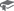 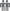 ResourcesRecording wall – a display board or online slide to record students’ questions and ideasNSW Health hand washing poster – printedThe Hand-washing steps using the WHO technique (5minutes 26 seconds)Staying healthy starts with your hands. Become a Soapy Hero today (1 minute 27 seconds) Better Health ChannelPoster-making resources, for example paper and pencils or tablet applications if availableLearning experiences Using the think, pair share strategy, lead a class discussion around the following questions: 
What are some ways that you keep yourself healthy? 
How can we help our class to stay healthy?Record students’ ideas to refer to throughout the learning experiences. Teaching notes: Provide suggestions, for example washing hands, drinking water, getting enough sleep. Pose the question, ‘Why do we wash our hands?’ 
Add students’ ideas to the ‘recording wall’. Watch Staying healthy starts with your hands. Become a Soapy Hero today (1 minute 27 seconds) Better Health Channel
Ask the following questions: 
What can make us sick? 
How did they get rid of Gerry the Germ? 
What else did we learn?Teaching notes: record students’ ideas on the recording wall.Watch the Hand-washing steps using the WHO technique (5minutes 26 seconds)
Stop the video after each step for students to ‘role play’ each action. 
As a class, pretend to wash your hands whilst singing ‘Row, row, row your boat’ twice or whilst watching the clock move twenty seconds.Teaching notes: visiting the bathroom to practise handwashing might be an appropriate way to end this activity. Display the NSW Health handwashing poster. 
Point out each step in the process. 
Refer back to the recording wall. 
How can we help our class stay healthy? Use the poster as a prompt to model how students could create their own poster that includes each step.Teaching notes: the posters could be completed with paper or using available technology. As a class, in pairs students offer feedback on the posters in the form of ‘I likes and I wonders’. 
Provide time for students to make changes to their posters. 
Refer back to the recording wall: 
Have we answered any of our questions? 
What would we like to learn more about?PDHPE K-10 Syllabus © NSW Education Standards Authority (NESA) for and on behalf of the Crown in right of the State of New South Wales 2018.